Carers Respite Breaks - Grants Opportunity				JUNE 2021The Cheshire East Carers’ Hub recognises the important role Carers undertake and they work to ensure that Carers can fulfil their caring role whilst maintaining their own health and wellbeing. Carers are individuals of any age who care for a friend, family member or neighbour who cannot manage without support whether they require care because of a mental illness, disability, health condition and age or substance misuse issues.An opportunity has presented itself that enables the Hub to work with and enhance the ability of other organisations in Cheshire East to provide Carers with breaks from their caring role through the disbursement of Respite Breaks Grants for at least one of the following services:Replacement care/sitting in service, including evenings and weekendsGroup activities for the cared for person1-2-1 support for the cared for person to access services or the community (for example visit the hairdressers or a café)The Hub are looking for a wide range of organisations offering services with a good geographical spread across Cheshire East to support Carers to access respite/short breaks through the provision of services for the person they care for.They would particularly welcome applications that: Cater for a wide range of people with care and support needsOffer respite for children and young peopleOffer innovative alternatives to traditional respite offersCan offer respite for Carers across a wide geographical areaCan offer respite at short notice (e.g. to enable Carers to attend medical appointments)Can offer flexible respite, given the uncertainty around Covid 19 and coming out of lockdownHow much is available A maximum grant of up to £10,000 is available through an application process for projects to be delivered in the 2021-2022 financial year. Target groupTo be eligible for a Carers Respite Grant, organisations should be targeted at supporting Carers who live in Cheshire East or those who live outside the area but care for a Cheshire East resident. Who can apply?Not-for-profit organisation i.e. registered Charity/VCSFERegistered Care ProvidersFaith GroupsLocal Community Group with a constitution (grants cannot be awarded to non-constituted groups)Parish / Town CouncilsResidents/Tenants AssociationSchool / PTA / Other Academic Institution Social Enterprise or Community Interest CompanySports Club / OrganisationTrust / CharityVillage Hall / Community CentreYouth GroupsPlease contact the Cheshire East Carers Hub by email grants@cheshireeastcarershub.co.uk for an application form. Important note - Application deadline:  18/7/2021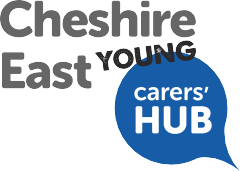 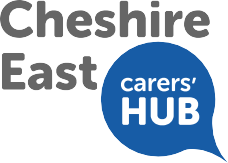 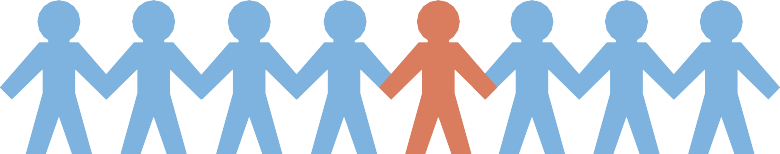 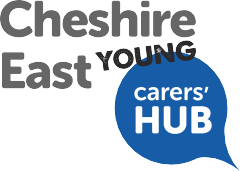 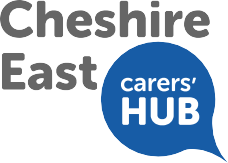 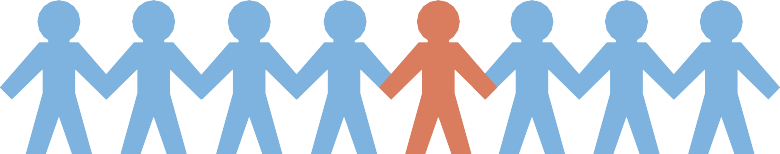 If you have any queries regarding the Respite Breaks Grants application process please contact Dawn Brown, Service Manager on 07736 621786 or send an email: grants@cheshireeastcarershub.co.uk